
Załącznik nr 6 do wniosku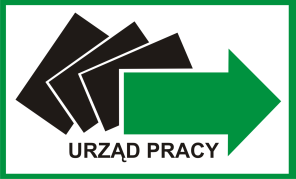 OŚWIADCZENIENie otrzymałem/am pomocy na te same koszty kwalifikujące się do objęcia  pomocą, na pokrycie których ma być przeznaczona pomoc w ramach projektu.        …………….…………………….                                                                                       (podpis Wnioskodawcy)